Карта урока организации занятий с использованием дистанционных технологий обученияУчитель: Лукьяненко Алла Николаевна.Предмет: математика.Класс: 5Б.Дата проведения урока: 20 мая 2020.Тема урока. Действия с обыкновенными дробями. Смешанные числа (повторение).Цель урока: повторить и обобщить знания учащихся по теме «Обыкновенные дроби», формирование предметных компетенций по теме.Добрый день! Сегодня мы вспомним все, что знаем про обыкновенные дроби. Запишите в тетрадь число и ему урока.Воспроизведение ранее полученных знаний и способов деятельности.Давайте сначала ответим на вопросы:- Какие числа вы знаете? (натуральные)- Какое число называется натуральным? Назовите натуральные числа (1,2,3,4,5,…)- Что такое дробь? Какие дроби вы знаете? Какая дробь называется обыкновенной?Обобщение и систематизация знанийПосмотрите, пожалуйста, на схему и вспомните, что мы изучали по теме «Обыкновенные дроби»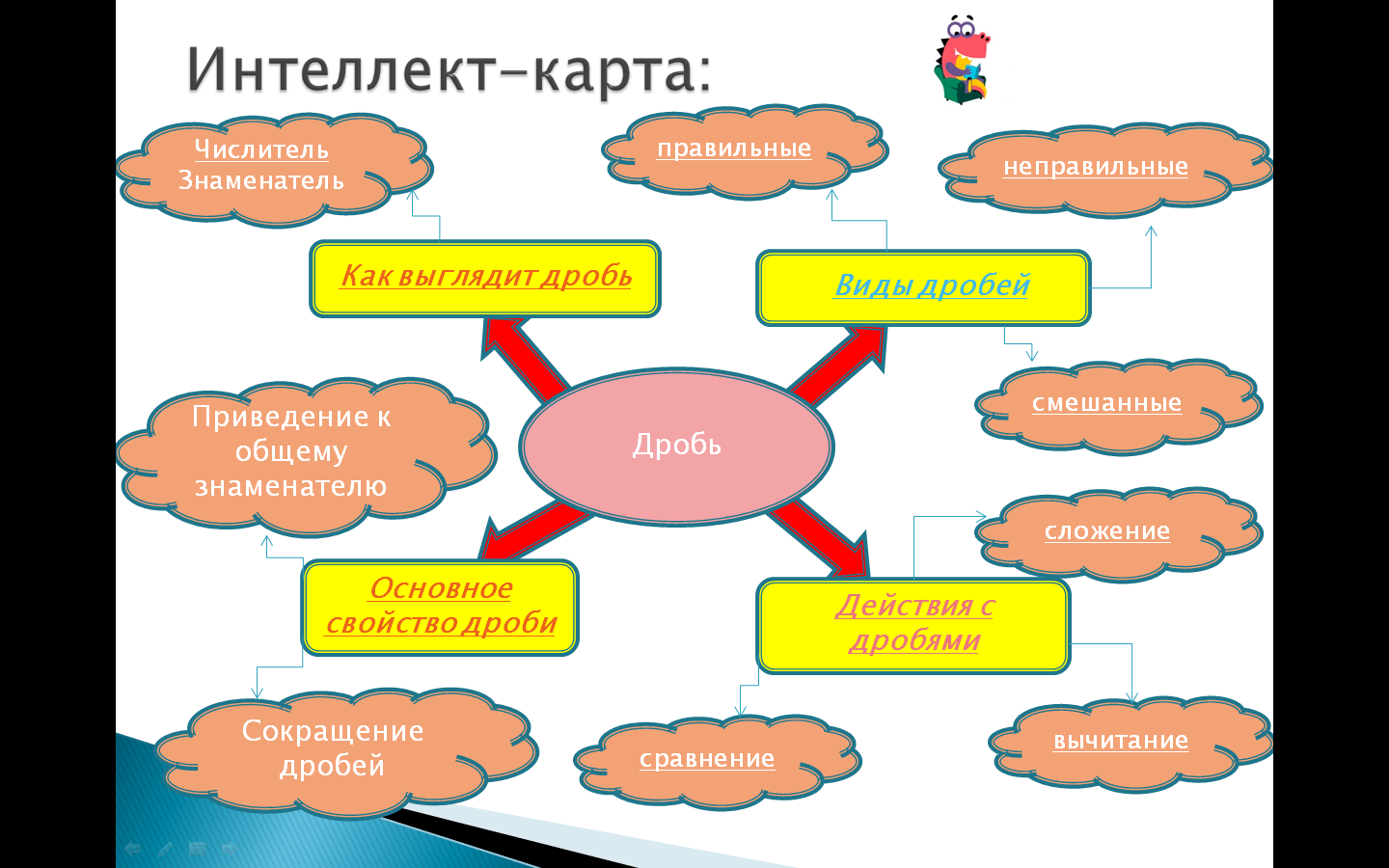 Внимательно рассмотри картинку, на ней изображено все, что мы изучали по данной теме.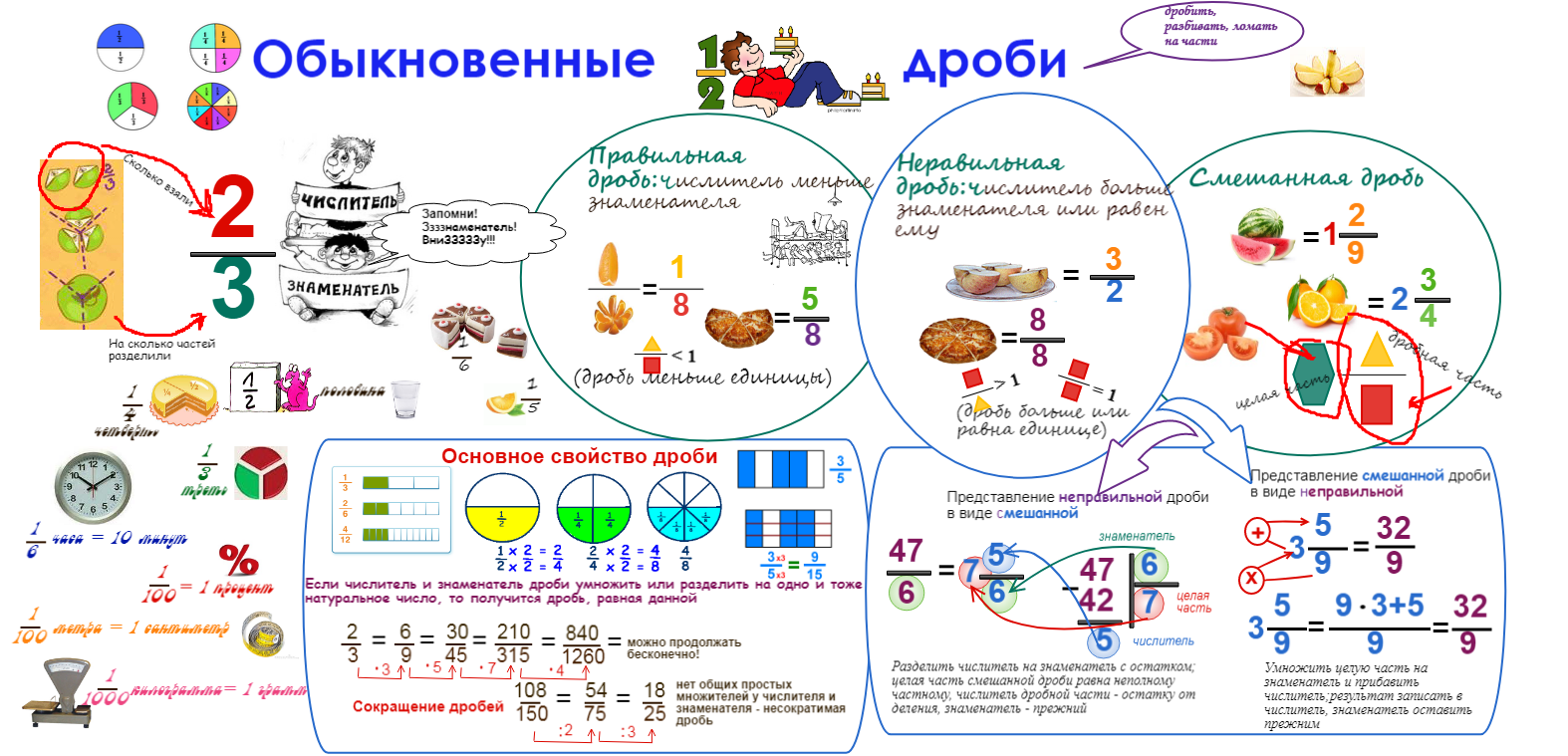 3.Практическая часть. Обобщение и систематизация.Еще раз вспомним, какие действия с дробями мы выполняли.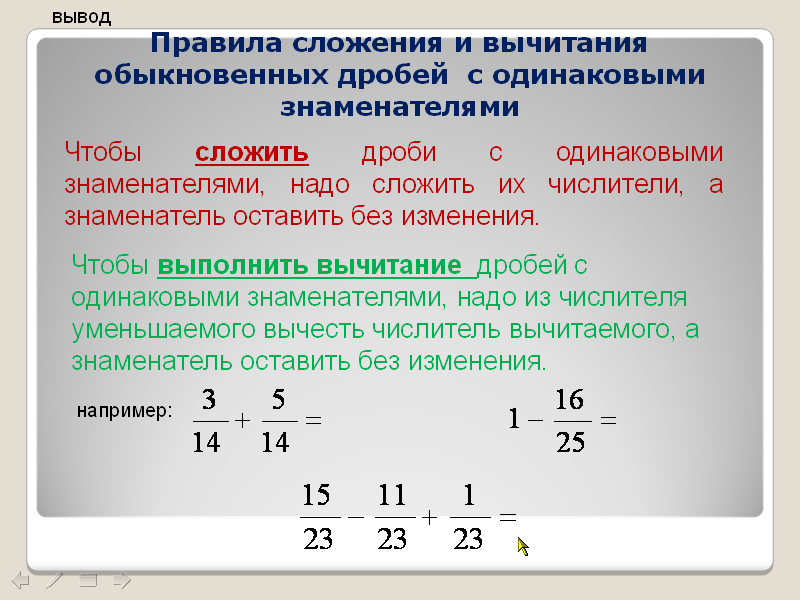 Напоминаю, что единицу можно представить в виде неправильной обыкновенной дроби, где числитель равен знаменателю .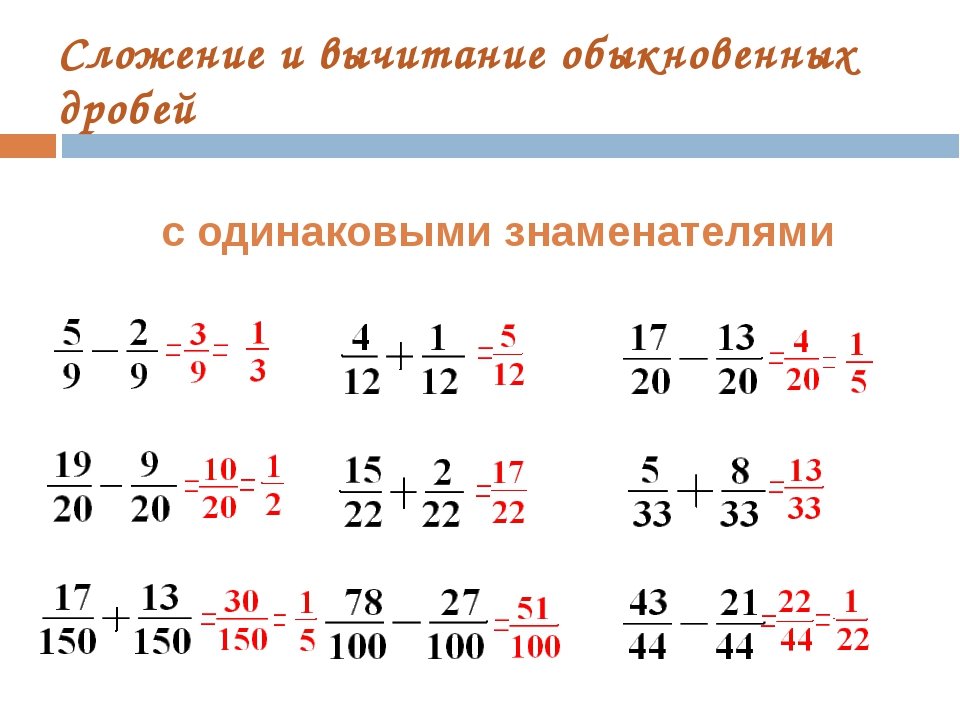 	Запиши в тетрадь выполненные примеры, проверь, верно ли они выполнены.Письменно выполнить в тетради № 747, 749 (учебник стр.189).4. Дополнительные материалы (необязательно, по желанию) – можно посмотреть видео урок по ссылке https://resh.edu.ru/subject/lesson/6845/start/269458/5. Домашнее задание: письменно выполнить в тетради №753 (учебник стр.189).Фотографию выполненного задания (классная работа, домашняя работа)  прикрепить в электронный дневник или отправить по электронной почте lukyanenko_alla@mail.ru.Название файла (сообщение) должно содержать дату урока, название предмета, фамилию ученика и класс. Например: 06.04_математика_Иванов_5АВопросы можно задать по адресу: lukyanenko_alla@mail.ru.